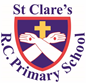 Dear Parents / Carers,As you know we were closed on Monday in recognition of the Queen’s state funeral. One of our parents took a tribute from St Clare’s and placed it on the grounds at Windsor Castle. We thank Kaiden’s mum for doing this for us.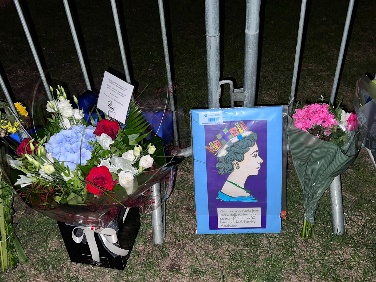 In maths, our Reception children have been sorting things this week in relation to their shape, colour and size. Year 1 have been busy learning about the greater and less than symbols in maths and placing them accurately between any two given numbers. In religion, Year 3 have been interpreting art work linked to Christ in the carpenter’s shop. Year 4 have been looking at different food groups and will make a healthy, balanced meal at the end of the topic. In English, Year 5 are reading ‘Who Let the Gods Out’ and they have been writing newspaper reports relating to the book. Year 6 have been busy investigating reflections this week as part of their science topic.Pupil CertificatesHeadteacher awards AttendanceJust a reminder that school doors open at 8.50am for a prompt 9.00am start to learning.DID YOU KNOW ?Attendance for this week is 96.1% which is an improvement on previous weeks, so thank you. We had 28 pupils late for school. It is really important that your child is in school and on time every day. I can not stress this enough and being absent or late has a massive impact of your child’s learning and progress. If you are experiencing any difficulty with attendance or punctuality, please contact the School Attendance Officer, Mrs Burgess Hamlett who will willingly support you and offer advice.The best class this week is 2C who had 99.6% attendance - well done to them.Sacramental ProgrammeFather Jeremiah has sent out registration forms for any parents of children in Year 3 who would like their child to follow the Sacramental Programme this year.  The Programme is designed to prepare our children for their First Reconciliation and First Holy Communion. The registration form needs to be filled in and returned to the Parish office, or to bring it with you at the Registration meeting on Thursday 29th of September at 6 pm in the parish hall. In the meantime if you have any questions please do not hesitate to contact Fr Jeremiah in person or at 01617404161 and stclaresrcparish.blackley@gmail.comPlease, be aware that all communication regarding the Sacramental Programme will be done solely through the Parish office. Fr Jeremiah is available any time to answer your questions and to offer any information that you might request.Macmillan coffee morningFollowing on from the success of last year’s coffee morning, we are again to host this event. It will be on Friday 30th September in the Key Stage 2 hall from 9.00am until 11am. As last year, we ask if you can send in some cakes for us to sell and then your child has the privilege of buying one back!  All classes will have the opportunity to buy a cake and drink to support this charity. Please pop in after you drop your children off for a hot drink and a cake and support this wonderful cause. Thank you in advance for your wonderful support.High school place for September 2023 / Our Lady’s High SchoolPlease note that admissions to Our Lady’s High school for September 2023 is now open for our current Year 6 pupils. You must apply to Manchester Admissions in order to secure a high school place for September 2023. Having a sibling at the high school does not automatically mean that your child gets a place, you MUST apply by 31st October 2022. Please visit the Manchester admissions webpage for further details: https://www.manchester.gov.uk/info/500322/secondary_school_admissions/7516/apply_for_a_year_7_secondary_place_for_september_2018 Asthma Many of our pupils have asthma and use inhalers. We have been informed that every child who has asthma and an inhaler in school has to have an asthma action plan. Your child’s doctor or asthma nurse will give you one of these. A copy of the action plan must be brought into school for our records. We have also been advised that children with asthma should also be using a spacer with their inhaler as this helps to ensure that it goes straight to their lungs for instant relief, otherwise it will go straight to their stomach. These are available from pharmacies, so please send one into school with your child’s name on it.Support We know that families may experience difficult times and difficult situations throughout a year, especially with the cost of living increase. We are here to support you in any way we can - should you need it.   If you are experiencing any financial or other worries, please get in touch.  If we are unable to help you, we may know of a group who can help. Please contact Mrs Sylvester at school for a discrete conversation if you require some support. Upcoming dates:Friday 30th September – Macmillan coffee morningSunday 2nd October – 10.30am Family Mass in churchTuesday 4th October – St Francis (and St Clare) Mass 9.15amThank you for your continued support,Mrs Howe.Pupil of the weekAchievement NElla for being a really kind friend.Rory for coming into nursery with a big smile on his face!RBDLennox for always being ready to learn and demonstrating an excellent growth mindsetHanna for some outstanding writing this week!RSKendrick for brightening up our classroom with his beautiful smile - he always has a positive attitude.Arly for doing some beautiful writing with Mrs Sumner. He is forming his letters so well!1DAubree for trying hard with all of your work and challenge areas.Kian working hard to remain on task.1GJoy for being a caring and helpful member of our class. Anna for working hard to remember to use a full stop and capital letter this week. 2CDenver for working hard independently all weekLogan for trying his hardest with his letter formation when writing his instructions2OPoppy Leigh for settling in so well this week and she has tried her best in everything!Rudi for designing some amazing superhero shields in DT this week!3AJasmin for always being a model pupil and having a huge smile on her face.James for coming up with some fantastic ideas for his sequel narrative3KEunice for being a fantastic role model to everyone else in our classJack for working really hard to come up with ideas for his Lubna and Pebble narrative4HValeria for working incredibly hard in every piece of work and always doing the right thing.Catherine for smashing her maths work this week - especially her Roman numerals!4SPanashe for being really helpful to everyone in our class and always doing the right thing.Ramani for putting 100% effort into his maths work this week.5GAde for being a wonderful example by always being ready to learn and ready to help. Oliver T for a fantastic and very creative newspaper report on our class novel “Who let the God’s out?”5WAyla for always helping other children in the class.Rosalie for fantastic coding work this week.6FMila for being an excellent pupil and role model for her peersElian for doing exceptionally well in PE this week when practising his jumps in gymnastics6HEthan for being an absolute superstar He has tried so hard with all his work, and always helps other children.Emily for producing an amazing short write about shadows.6SGeorge for always having a positive attitude to everything he faces, and being a brilliant role model in 6S. Khadijah for her fantastic group work in science when planning an investigation into reflective materials. 100 % ATTENDANCE 0 DAYS ABSENCE99% ATTENDANCE1 DAYS ABSENCE98% ATTENDANCE 3 DAYS ABSENCE97% ATTENDANCE1 WEEKS ABSENCE96% ATTENDANCE1.5 WEEKS ABSENCE94% ATTENDANCE2.5 WEEKS ABSENCE92% ATTENDANCE3 WEEKS ABSENCE90% ATTENDANCEAT LEAST 3.5 WEEKS